Exemples d'indicateurs explicites d’une opération de contrôle sur l’organisation pédagogique des formations en situation de travail et de la formation à distanceLes experts intègrent à ces documents les observations éventuelles de l’organisme de formation uniquement pour la formation faisant l’objet du contrôle pédagogique.Activités confiées à l’apprentiActivités confiées à l’apprentiActivités confiées à l’apprentiActivités confiées à l’apprentiActivités confiées à l’apprentiObservablesExemples d’éléments d’appréciationSupportsConstatCommentairesLe CFA s’assure que l’entreprise offre les situations de formation nécessairesDocuments sur place :Conventions avec entreprise tierceAction de formation en situation de travail (AFEST)Échanges avec les apprentis, l’équipe pédagogique, les maîtres d’apprentissage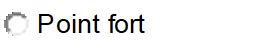 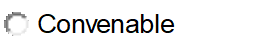 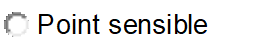 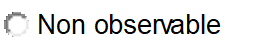 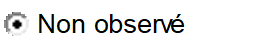 Expert Inspecteur (IEN ou IA-IPR) : Expert CPRE / CPNE :Expert Chambre Consulaire :Synthèse :Le CFA veille à la complémentarité des équipements nécessaires à la formation en entreprise et au sein du CFAEx : plateau technique insuffisant ou contraintes certificativesDocuments sur place :Conventions avec entreprise tierceAction de formation en situation de travail (AFEST)Échanges avec les apprentis, l’équipe pédagogique, les maîtres d’apprentissageExpert Inspecteur (IEN ou IA-IPR) : Expert CPRE / CPNE :Expert Chambre Consulaire :Synthèse :Dans le cas d'entreprises ne couvrant pas la totalité du référentiel du diplôme, desalternatives sont proposéesConventionnement avec une tierce entreprise, prise en charge par le CFA, ...Documents sur place :Conventions avec entreprise tierceAction de formation en situation de travail (AFEST)Échanges avec les apprentis, l’équipe pédagogique, les maîtres d’apprentissageObservations éventuelles de l’organisme de formation contrôlé :Éventuelles recommandations pédagogiques :Éventuelles recommandations pédagogiques :Éventuelles recommandations pédagogiques :Éventuelles recommandations pédagogiques :Éventuelles recommandations pédagogiques :Outils de l’alternanceOutils de l’alternanceOutils de l’alternanceOutils de l’alternanceOutils de l’alternanceObservablesExemples d’éléments d’appréciationSupportsConstatCommentairesLa CFA assure la traçabilité des activitésDocuments sur place :ConventionsLivrets d’apprentissageFiches navetteCahiers de texteÉchanges avec les apprentis, l’équipe pédagogique, les maîtresd’apprentissage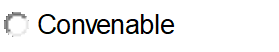 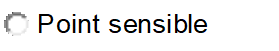 Expert Inspecteur (IEN ou IA-IPR) :pédagogiques (cahier de textes, ficheDocuments sur place :ConventionsLivrets d’apprentissageFiches navetteCahiers de texteÉchanges avec les apprentis, l’équipe pédagogique, les maîtresd’apprentissagenavette, livret d’apprentissage…)Documents sur place :ConventionsLivrets d’apprentissageFiches navetteCahiers de texteÉchanges avec les apprentis, l’équipe pédagogique, les maîtresd’apprentissageExpert CPRE / CPNE :Le CFA a présenté le référentiel diplôme etDocuments sur place :ConventionsLivrets d’apprentissageFiches navetteCahiers de texteÉchanges avec les apprentis, l’équipe pédagogique, les maîtresd’apprentissageExpert CPRE / CPNE :les modalités d’examen aux maîtresd’apprentissage et apprentisAccessibilité aux documentsDocuments sur place :ConventionsLivrets d’apprentissageFiches navetteCahiers de texteÉchanges avec les apprentis, l’équipe pédagogique, les maîtresd’apprentissageExpert Chambre Consulaire :Synthèse :Le CFA a défini les documents de liaison, les aprésentés et justifiés, et veille à leurAccessibilité aux documentsDocuments sur place :ConventionsLivrets d’apprentissageFiches navetteCahiers de texteÉchanges avec les apprentis, l’équipe pédagogique, les maîtresd’apprentissageExpert Chambre Consulaire :Synthèse :utilisation par l’entreprise et l’apprentiDocuments sur place :ConventionsLivrets d’apprentissageFiches navetteCahiers de texteÉchanges avec les apprentis, l’équipe pédagogique, les maîtresd’apprentissageLe CFA accompagne le maîtred’apprentissage dans la planification des activités à réaliserDocuments sur place :ConventionsLivrets d’apprentissageFiches navetteCahiers de texteÉchanges avec les apprentis, l’équipe pédagogique, les maîtresd’apprentissageObservations éventuelles de l’organisme de formation contrôlé :Éventuelles recommandations pédagogiques :Éventuelles recommandations pédagogiques :Éventuelles recommandations pédagogiques :Éventuelles recommandations pédagogiques :Éventuelles recommandations pédagogiques :Modalités spécifiques formation ouverte et/ou à distance (F.O.A.D.)Modalités spécifiques formation ouverte et/ou à distance (F.O.A.D.)Modalités spécifiques formation ouverte et/ou à distance (F.O.A.D.)Modalités spécifiques formation ouverte et/ou à distance (F.O.A.D.)Modalités spécifiques formation ouverte et/ou à distance (F.O.A.D.)ObservablesExemples d’éléments d’appréciationSupportsConstatCommentaires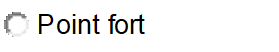 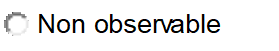 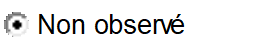 Expert Inspecteur (IEN ou IA-IPR) :Expert CPRE / CPNE :Le CFA adapte les modalités de suivi au cas particulier de la formation ouverte et à distanceLivret numérique de suivi,…Échange équipe pédagogique, plateforme de communication,…Expert Chambre Consulaire :Synthèse :Observations éventuelles de l’organisme de formation contrôlé :Éventuelles recommandations pédagogiques :Éventuelles recommandations pédagogiques :Éventuelles recommandations pédagogiques :Éventuelles recommandations pédagogiques :Éventuelles recommandations pédagogiques :Moyens pédagogiques, développement du numériqueMoyens pédagogiques, développement du numériqueMoyens pédagogiques, développement du numériqueMoyens pédagogiques, développement du numériqueMoyens pédagogiques, développement du numériqueObservablesExemples d’éléments d’appréciationSupportsConstatCommentairesMise à disposition / Utilisation des TICE/ Développement du numériqueConfiguration des salles, identification, accès aux matériels, …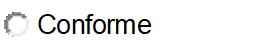 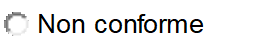 Expert Inspecteur (IEN ou IA-IPR) :Expert CPRE / CPNE :Expert Inspecteur (IEN ou IA-IPR) :Expert CPRE / CPNE :Le CFA met à disposition les ressources et les équipements informatiquesnécessaires à la mise en œuvre des parcours de formation individualiséeDans le cadre de parcours individuelsVisite des locauxExpert Chambre Consulaire :Synthèse :Le CFA favorise le développement de nouveaux modes d’apprentissage (formation ouverte et/à distance) et propose des modalités pédagogiques diversifiéesCf document de cadrage :Formation ouverte et/ou à distance (FOAD), e- learning, classe inversée, hybridation de laformation, formation multimodaleObservations éventuelles de l’organisme de formation contrôlé :Éventuelles recommandations pédagogiques :Éventuelles recommandations pédagogiques :Éventuelles recommandations pédagogiques :Éventuelles recommandations pédagogiques :Éventuelles recommandations pédagogiques :